POLITICAL SCIENCE GROUP 6 PAPERWORK.TOPIC: DIVINE RIGHTS AND FORCE THEORIES OF STATE.COURSE CODE: POL 102COURSE TITLE:CITIZENSHIP AND THE STATE IINAMES OF GROUP MEMBERS Origin Of State.Introduction: Men of merit thought and considered, discussed and criticized the various theories enunciated from time to time and it paved the way for further developments in political thinking The Social Contract theory replaced the theory of Divine Origin and the former was replaced by the Historical or Evolutionary theory. While introducing the State, in the first Article, we said that it originated in the bare needs of life and continues in existence for the good life of man. But it is shrouded in mystery when and how the State came into existence. The recent researches in the sciences of anthropolgy, Ethnology, and Comparative Philology throw some light on the subject, but all this is not sufficient to offer a matter of fact explanation of the origin of the State. Speculation is then, the only alternative and we examine a number of theories that have been advanced from time to time varying with the credulity of the age. The most important of these theories are:1. The Theory of Divine Origin 2. The Theory of Force.3. The Theory of Social Contract.4. The Patriarchal and Matriarchal Theories. 5. The Historical or Evolutionary Theory.Divine Theory of Origin Of StateThe Theory Explained. Divine Theory of Origin Of State, though one of the earliest, has a simple explanation to offer. It is a theory of political authority and not a theory of the origin of the State. The State, its advocates maintain, was created by God and governed by His deputy or Vicegerent. It was His will that men should live in the world in a state of political society and He sent His deputy to rule over them. The ruler was a divinely appointed agent and he was responsible for his actions to God alone. As the ruler was the deputy of God, obedience to him was held to be a religious duty and resistance a sin. The advocates of the Divine Origin Theory, in this way, placed the ruler above the people as well as law. Nothing on earth could limit his will and restrict his power. His word was law and his actions were always just and benevolent. To complain against the authority of the ruler and to characteristic his actions as unjust was a sin for which there was divine punishment.The theory of the Divine Origin of the State is as old as Political Science itself. There is sufficient evidence to prove now that early States were based on this conception and all political authority was connected with certain unseen powers. The earliest ruler was a combination of priest and king or the magic man and king The authority and reverence which a ruler commanded depended upon his position as a priest or a magic man . Religion and politics were so inextricably mixed up in the primitive society that not a hazy line of demarcation Could be drawn between the two.Even today, the State of Pakistan does not seem to draw a distinction between, religion and politics. Sir Mohammad Zafarullah Khan, the then Pakistan Foreign Minister, while speaking on the Objective Resolution in the Pakistan Constituent Assembly in 1949, said: Those who sought to draw a distinction between the spheres of religion and politics as being mutually exclusive put too narrow a construction upon the functions of religion. The abrogated Constitutions declared Pakistan an Islamic Republic to be governed With the Islamic principles. President Zia-ul-Haque significantly modified the 1973 constitution to bring it in conformity to the injunctions of Islam. In addition to Islamic Arab States, the Islamic Republic of Iran, the Islamic Republic State of Bangladesh and the Islamic State of Afghanistan are the most recent examples of theocratic States.The theory that the State and its authority has a Divine Origin and sanction finds equivocal support in the scriptures of almost all religions in the world. In the Mahabharata, it is recounted that the people approached God and requested him to grant them a ruler who should save them from the anarchy and chaos prevailing in the state of nature. “Without a Chief, O Lord”, they prayed ,we are perishing. Give us a Chief whom we shall worship in concert and who will protect us The theory of Divine Origin, however, received a new impetus with the advent of Christianity. Render unto Caesar the things that are Caesar’s, said Jesus Christ, and Paul amplified this in his Epistle to the Romans, which has been quoted by writers time and again in support of the theory of Divine Origin. We are, thus, told, Let every soul be subject unto the higher powers. For there is no power but of God the powers that be are ordained of God. Whosoever, therefore, resisteth the power, resisteth the Ordinance of God and they that resist shall receive themselves damnation. The theory of Divine Origin so enunciated, believed in and accepted, thus, implied1. That God deliberately created the State and this specific act of His grace was to save mankind from destruction2. that God sent his Deputy or Vicegerent to rule over mankind. The ruler was a divinely  appointed agent and he was responsible for his actions to God alone whose Deputy the ruler was. All were ordained to submit to his authority and disobedience to his I command was a sin for which there was divine punishment.The Divine Right Of Kings.There were direct and precise instructions to the faithful. Although the Roman Empire was a pagan empire, Paul had ordered Christians to accept its authority as derived horn God and thereby admitted that the State, whatever the personal morality of the monarch, was divinely ordained. During the Middle Ages in Europe the theory of the Divine Origin of the State was transformed into the doctrine of the Divine Right of Kings. The temporal authority, having emerged victorious over the spiritual authority, claimed that it was a divine favor to the Vicegerents of divine authority. Even today the Queen of Great Britain is a Queen “by the Grace Of God”.The Stuarts in England found refuge in the doctrine of the Divine Right of Kings and its leading exponent was James I Sir Robert Filmer was its enthusiastic supporter. Bousset advocated it in France and supported the despotism of Louis XIV. It was claimed that Kings ruled by divine right and the subjects had no recourse against them. “Kings”, wrote James I, “are breathing images of God upon earth” and disobedience to their commands was disobedience to God. As it is atheism and blasphemy to dispute what God can do, so it is presumption and high contempt in a subject to dispute What a King can do, or to say that a King cannot do this or that. Even rebellion in the cause of religion was deemed a sacrilege because, the State of monarchy is the supreme-st thing upon earth for Kings are not only God’s lieutenants upon earth, and sit upon God’s throne, but even by God himself they are called Gods. As men are children of God, so are men children of the King and they owe him an equal obedience, Without a King there could be no civil society, as the people were a mere heedless multitude incapable of making laws. All law proceeded from the King as the divinely instituted law-giver of his people. The only choice for the people was submission to the authority of the King or complete anarchy. The King could not be held answerable for his actions to human judgment. He was responsible to God alone. A bad King will be Judged by God but he must hot be judged by his subjects Or by any human agency for enforcing the law, such as the estates or the courts. The law resided ultimately in the breast of the King.The main points in the doctrine of the Divine Right of Kings may, thus, be summed up:-1. Monarchy is divinely ordained and the King draws his authority from God.2. Monarchy is hereditary and it is the divine right bf a King that it should pass from father to soil.3. The King is answerable to God alone and 4. Resistance to the lawful authority of a King is a sin.The theory of the Divine Right of Kings, originally used in the Middle Ages to serve as a bulwark against the claims of the Church, Fathers, was later used by Kings and their supporters to defend their existence against the political consciousness of the peoples: when the people claimed that ultimately power and sovereign authority rested with them.Evaluation of the Theory.That the State is divinely created does not find any place in the present political thought. The State is essentially a human institution, Sand it comes into existence when a number of people occupying a definite territory Organize themselves politically for achieving common ends, The laws of the State are made by men and enforced by them. The State,therefore, oliginated in the bare needs of the life of man and continues in existence for the satisfaction of those needs and aspirations for a good life. To accept it as the creation of God IS to defy nature itself and to exalt the State to a position above criticism and change.The Divine Origin theory is dangerous as it justifies the arbitrary exercise of royal authority by holding that authority has a religious sanction and origin, and Kings are the vicars of God. When the ruler is made responsible for his actions to God alone and law is held to reside ultimately in the breast of the King is tantamount to preaching absolutism and making the King a despot.Even if it be conceded that the King is the vicegerent or deputy of God, then, how can the existence of a bad King be justified.  History abounds in examples of bad and vicious Kings. God personifies virtue, grace and benevolence and so should be His deputy It is, accordingly, bad logic to accept the dogma of James I that Kings are breathing images  of God upon earth. Even in the scriptures the theory does riot find unequivocal support. The Bible tells us, Render unto Caesar the things that are Caesar’s and unto God the things that are God’s.This saying of Christ does not justify the Divine Origin of the State Finally, the theory does not consider any other form of government except monarchy and that, too, absolute monarchy Such a form of government is antagonistic to the democratic ideal which accepts consent as the basis of the State.Divine Theory of Origin Of State is dismissed as an explanation of the origin of the State At the same time, the theory has a certain value. We cannot ignore the part which religion played in the development of the State. The early rulers combined unto themselves the authority and functions of a king and a priest. Law had a religious sanction and divine or religious law appealed to primitive man more than human law. Obedience to the State was deemed a religious duty and religious worship was Supported by government, Belief in a common religion was, thus, a great combining factor which welded the people in the pursuit of common ends. It taught men to obey when they were not yet ready to govern themselves Finally, the theory of Divine Origin adds a moral tone to the functions of the State. To regard the State as the work of God is to give it a high moral status, to make it something which the citizen may revere and support, something which he may regard as the perfection of human life.Divine Theory of origin of State and with that the Divine Right of Kings was discredited in the seventeenth and eighteenth centuries in  the West and was replaced by the Social Contract Theory and Rousseau’s concept of popular sovereignty. Thus, the Voice of God gave place to the voice of the people. basis of a good state. It has to be admitted that it did not exist in ancient Indian state. Eventhough, the epic of Mahabharata and Ramayana taught about good governance andbrotherhood.The Genesis of Divine Origin Theory: The oldest theory about the origin of the state is the divine origin theory. It is also known as the theory of divine right of Kings.The exponents of this theory believe that the state did not come into being by any effort of man. It is created by God.The King who rules over the state is an agent of God on earth.The King derives his authority from God and for all his actions he is responsible to God alone. Obedience to the King is ordained to God and violation of it will be a sin. The King is above law and no subject has any right to question his authority or his action. The King is responsible of God alone.History of Divine Theory:Divine Theory Origin Of StateThe theories of Divine Origin, Force and Social Social Contract are speculative and stand rejected. But it does not mean that they have no practical utility. Each one of these theories contains some element of truth and aids us in penetrating the realm of the past and helps to find out how and why the  State came into existence.To examine and reject  a speculative theory is a means of arriving at the truth. It is only by groping in the dark that we hope to reach the light. Leacock has tightly said that the rejection of what is false in the speculative theories of the past will aid in establishing more valid conclusions on the residual basis of what is true.  What exists is never new. It is a monument of human effort, the result of prolonged activity. we cannot understand any contemporary institution without some knowledge of its genetic background. Speculative theories exhibit the spirit of the time in which they flourished and are, consequently, the index of the people their thoughts, and their environments and describe the forces that moulded and shaped the practices of the State. Finally, speculative theories led to the development of political thought.Divine Rights Advantages and DisadvantagesAdvantages and Disadvantages Of Divine rights: While monarchy is generally considered as a form at government in which the head of the state derives his attire through hereditary succession, any government in which supreme and final authority is in the hands of a single person is a monarchy, whether his office is secured by usurpation, by election, or by hereditary succession. If the monarch is merely the nominal head of the state, and the actual powers of government are exercised by others, the government is in reality an aristocracy or a democracy rather than a monarchy. Strictly speaking, a monarchy exists only when the personal will of the head of the State is a constantly effective and, in the last resort, a predominant factor in government.
Monarchy is probably the oldest form of government, and is the form of organization that most states have taken during the greater part of human history. It has usually been accompanied by the belief that the monarch is divine in nature or that he rules as an agent of the gods or that he rules by divine right. It has been upheld by marry writers, especially in the medieval and early modern period, as the natural and best form of government. Even recent writers have praised it as superior to other forms. Monarchy has been upheld on the ground that it possesses simplicity of or organization and is adapted to prompt and energetic action and to consistent and continuous policy.It secures strength and unity in administration, since officials are responsible to a single head and can be held to strict accountability. It avoids the contest of party factions or the control of government, and for that reason it is argued that monarchy is best adapted to, secure equal justice for all classes in the state. Since the king stands above all parties and classes, he is able to rule impartially for the best interests of the state as a whole. Monarchy was well suited to the needs of early states, when it was necessary to impress discipline and habits of obedience on uncivilized peoples and when political consciousness and the ability to take part in government were not yet developed.Force Theory Origin Of StateThe Statement of the Theory. Force Theory of origin of state is another fallacious theory, but historically important, which is offered as an explanation of the origin and meaning of the State. There is an old saying that war beget the king and true to this maxim, the theory of Force emphasizes the origin of the State in the subordination of the weak to the strong. The advocates of the theory argue that man, apart from being a social animal is bellicose by nature. There is also a lust for power in him. Both these desires prompt him to exhibit his strength and in the early stages of the development of mankind a person physically stronger than the rest captured and enslaved the weak. He collected in this way a band of followers, fought with others,  and subjugated the weak.Force Theory Of Origin Of StateHaving increased the number of his followers, over whom he exercised undisputed authority, he became a tribal chief. A clan fought against a clan and a tribe against a tribe. The, powerful conquered the weak and this process of conquest and domination continued till the Victorious tribe secured control over a definite territory of a considerable size under the sway of its tribal chief, who proclaimed himself the King. Leacock gives a matter of fact explanation of the Force Theory when he says that historically it means that government is the outcome of human aggression, that the beginnings of the State are to be sought in the capture and enslavement of man by man, in the conquest and subjugation of feebler tribes and generally speaking in the self seeking domination acquired by superior physical force. The progressive growth from tribe to kingdom, and from kingdom to empire is but a continuation of the  same process. The theory, in from tells us that the State is primarily the result of forcible subjugation through long continued Warfare, among primitive groups and historically speaking, as Jenks says, “there is not the slightest difficulty in proving that all political communities of the modern type owe their existence to successful warfare.”Once the State had been established, force, which had hitherto been utilized for subjugating others. Was used as an instrument for maintaining internal order and making it secure from any kind of external aggression. But this alone was not sufficient. Force was used as the sinews of war and power and a bid for superiority, one State fought against another,eliminating the weaker and only those survived which either could not be conquered, or no venture was made to conquer them as they were comparatively Powerful. The theory of Force, therefore, traces the origin and development of the State to conquest and justices its authority,by the proposition that might is right.FORCE THEORYAccording to this theory, the state originated due to force exerted by the strong over the weak. The idea contained in the statement is that 'war begat the king'. The same view is expressed by Hume, Oppenheim, Jenks-Bernhardy and Trietschke are the exponents of force theory. A number of rulers also believed in this theory. The powerful conquered the weak state is the outcome of the process of aggressive exploitation of the weaker by the stronger. Might without right is antagonist to individual liberty.There were other factors besides force which helped the expansion of the state. Similarly force alone is not the basis of state and it cannot be maintained by force.CriticismForce indeed has played an important part in the origin and development of the state. Some of the greatest empires of today have been established through blood and iron.The theory of force unduly emphasis the principle of the survival of the fittest. It means that might is right and those who are physically weak should go to the wall. It is dangerous to employ such a principle in the internal existence of the state. Every state will be at perpetual war with the rest. This is a condition of chaos, pure and simple endangering the peace and security of the world. The attention and efforts of every state will be directed towards war preparedness and to win the war if it comes. War which is an alias for murder, glorifies brute process, suppressing the moral forces. This is the mean self of man and not his real self.This theory justifies despotism. It is opposed to the idea of freedom. It is too much to believe that the state is created and maintained by sheer force and the spiritual and moral values have absolutely no place in life.Force Theory of StateAccording to Force theory of government also known as force theory of state, the state was born as a result of force i.e. aggression, war, conquest and subjugation. In ancient times a strong man with the help of his supporters dominated the weaker people of his tribe and established the political relation of command and obedience. This was the beginning of the state. Later on a strong tribe dominated the weaker ones and in this way a kingdom came into being. With the passage of time a strong king subjugated the weaker ones and created an empire.How to Define Force TheoryThink about where you live -- the country, the state, the province or county. What do you know about where it came from? There are several different ways that countries and states can take their shape and define their borders. Sometimes this is done peacefully or naturally when a group of people decide to work together to make a society function. More often, though, it is done through the use of force when one group becomes dominant over the others. This process of establishing a new state or government through the use of force is what's known as force theory, which is also sometimes referred to as conquest theory. Force theory occurs when a person or a group of people take control of an area, such as a state, and make everyone in that area follow their rules and beliefs. For example, if you were to successfully invade Canada and make everyone in the country abandon their old ways and adopt my new rules, it would be a demonstration of force theory. Although force theory is the way that most western countries have been formed, it is not the only way. An alternative to force theory is what is known as social contract theory, which is when a group of people living in the same area agree to follow certain rules and expectations in order for their society to remain stable. Elements of Force TheoryWhile the two theories mentioned above are generally how states and countries take shape, they often unfold in different ways and can be identified by the presence of certain elements. One important element of force theory is occupation by a foreign military or government. For example, when the German Army invaded France in 1940, they took control of the people and government through military occupation. This occupation was done with the intention of bringing France under Nazi governmental rule, but was overthrown by Allied forces in 1944. Another important element of force theory is colonization, which is a process in which people from another country or area come into a new area and set up a community. Though colonization doesn't necessarily involve the use of force, historically it has led to the use of force. Examples of Force TheoryThere are several countries that have been established through force theory, but some of the most well-known are those in North America. WHICH THEORY OF STATE IS BETTER?Divine Origin Theory Divine Origin Theory of the State is the oldest theory of the state. Advocates of this theory believe that kings rules by God’s will, order and authorisation. The Divine Theory of the State is propounded by almost all religions of the world.  The Old Testament records that the king is appointed by God and God has the sole power to remove him. King is regarded as the incarnation of Lord Vishnu according to several Hindu scriptures.During the 17th and 18th centuries the Divine Origin Theory of the State was strongly propagated ...The reasons for the decline and rejection of the theory were that politics was separated from religion and the Church was separated from Politics. Another reason is the birth of Nationalism and the consequent appearance of Democracy.Historians and Scholars attempted to explain the origin of state in terms of family and thus put forth the patriarchal and matriarchal (Genetic) theories of evolution of state.Force theory believed that state makes use of force for commanding obedience to its laws. The Force Theory was supported by Church fathers during the middle ages, who tried to discredit the State as a child of force and as an instrument of force and domination.In the contemporary age of liberal democracy, no one gives any real importance to the theories of divine origin of state and the divine rights of the monarchy.Monarchy lives as constitutional monarchy in Malaysia, Belgium, Denmark, Japan, Norway, Spain, Sweden and some other states of the world.The force theory is the idea that government originates from taking control of the state by force and is often found in a dictatorship—a type of government characterized by one-person or one-party authoritarian rule. Historically, this has been achieved in some cases through forcible invasion or occupation when a more dominant people or state takes control of the political system of a less powerful people or state, imposing its governmental system on that group. New governments can also be formed by force during revolutions or coups within a country. A coup is the overthrow of an established government, and the resulting leader or dictator is most often a military figure. An example of the force theory occurred in Cuba in 1959, when revolutionary Fidel Castro and a small force of guerrilla soldiers defeated the national army and took control of the government. In some cases, governments created by force take on some characteristics of a monarchy, with government power handed down within the dictator's family. Examples are the Assad regime in Syria and the Kim regime in North Korea. With the divine right theory, government originates with power vested in an individual by God or gods. Generally, monarchs lead governments of this type. This theory was followed in ancient times, including by the ancient Egyptians and Maya. The idea of divine right experienced a resurgence in western Europe in the 16th to the 18th centuries, when King James I of England, several French monarchs, and other rulers asserted that their authority came directly from God—and thus could not be challenged. Russian czars, such as Peter the Great, believed their autocratic rule was God-given, and they used their power to gain territory, wage war, and impose taxation on their subjects. Theory of Divine OriginThis is the oldest theory concerned in the origin of state. According to this theory, state is established and governed by God himself by agent or vicegerent or vicar of God. The chief exponent of this theory in early times were the Jews and supporters were the early church father.This theory was used especially in medieval period to establish the supremacy of the church over the state.  The divine origin theory took the form of the theory of the divine right of the king. James I, the first stuart King who said that “Kings are he breathing images of God upon the earth,” and Sir Robert Filmer good examples. Bousset in France elaborated this theory supporting the despotism of Luis XIV, who proudly declared, “I am the state having full authority directly given by God.”People have no right to rebel against the King, if so it is against the God himself.Some of the basic tenets of this theory are:1.Monarchy is divinely ordained.The force theory holds that the State originated in conquest and coercion. It is the result of the subjugation of the weaker by the stronger. As better captured by Anifowese (1999:96), in the later part of The 29th Century, some German philosophers argued that force was the most characteristic attribute of the State, that „might made right‟ and that power has its own justification. Hence, it was concerned that physically powerful peoples were the „best‟ and the State as Power, was superior to other forms of human associations. The force theory, accordingly, has no respect for the natural rights of the citizens and does not approve of any resistance to the acts of political authority.NAMESMATRICULATION NUMBERPARTICIPATION1.AYODELE Grace oluwaseyitan19/law01/046PRESENTER2. JAMES Vanessa Eniola19/law01/131 MEMBER3. JATUMBO Mercy Uaku19/law01/132PRESENTER4. JIBRIL Hafsat Ojonugwa19/law01/133PRESENTER5. KPUN Hannah Ijeebi19/law01/134MEMBER6. LADEINDE Oluwatamilore     Kofoworola 19/law01/135RESEARCHER7. LONGE Jesudarasimi Jesusepataki19/law01/136PRENSENTER8. MADUAGWUNA Tochukwu Melie19/law01/137RESEARCHER9. MADUKU Louis Efetobor19/law01/138MEMBER10. MAKINDE Funmilayo Kanyisola19/law01/139ACTIVE MEMBER11. MAOR Rachael Hembafan19/law01/140TYPED THE PAPERWORK12. MARTIN Somtochukwu Chrisatabel19/law01/141RESEARCHER13. MBA Uchenna Abali19/law01/142MEMBER14. METU Divine-Glory Mmesoma19/law01/143PRESENTER15. METU Goodness Chinaza19/law01/144MEMBER16. METUH Denzel 19/law01/145MEMBER17. MGBEMENA Ifunanya Precious19/law01/146RESEARCHER18. MOMOH JIMOH Haiyatudeen Onoruoyiza19/law01/147MEMBER19. MRAKPOR Sharon Ovoke19/law01/148RESEARCHER20. MUONAGOLU Onyinye Gloria19/law01/149RESEARCHER21. NEBOH Somtochukwu Stephanie19/law01/150RESEARCHER22. NNEBE Mary Chinemerem19/law01/151RESEARCHER23. NNOYELU Chioma Esther19/law01/152RESEARCHER24. NSAFOR Maya Nwenefuru19/law01/153RESEARCHER25. NWANDO Angela Kwentoh19/law01/154RESEARCHER26. NWANKWO Chisom Folashade19/law01/155PRESENTER27. NWAONU Kamsiyochukwu Emmanuel19/law01/156GROUP LEADER/ TYPED THE PAPERWORK28. UKALOM Mfonobong Moses19/sms04/051RESEARCHER/ PRESENTER29. UZO-NWOSU Mmachukwu Uzoamaka19/sms04/052GROUP LEADER/PRESENTER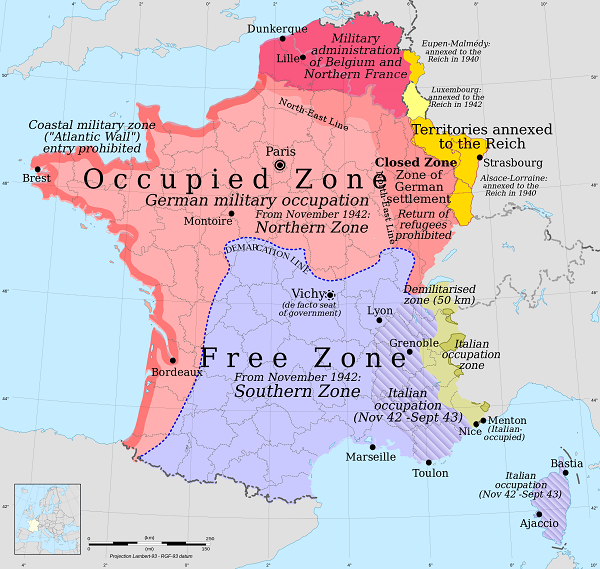 During WWII, the German Army occupied part of France (shown in pink) with the intention of bring the country under Nazi rule. 